Домашнее задание №1По дисциплине “Термодинамика и теплопередача”“Газовый цикл”Вариант № 		    	      Выполнил:    Группа:    Проверил(а):Дата сдачи на проверку:                                                ЗАЧТЕНО / НЕ ЗАЧТЕНО                                                                     (нужное выделить)                     Москва, 2020	1) Условия задания.Сухой воздух массой 1 кг совершает прямой термодинамический цикл, состоящий из четырех последовательных термодинамических процессов.Табл.1Требуется:1) рассчитать давление , удельный объём  , температуру  воздуха для основных точек цикла;2)  для каждого из процессов определить значения показателей политропы , теплоемкости , вычислить изменение внутренней энергии , энтальпии , энтропии , теплоту процесса , работу процесса , располагаемую работу 3) Определить суммарные количества теплоты подведенной  и отведенной , работу цикла  , располагаемую работу цикла  , термический к.п.д. цикла  , среднее индикаторное давление  4) Построить цикл в координатах а) б) в)  нанеся основные точки цикла и составляющие его процессы.Решение:Табл.21.1) Точка 1Уравнение состояния идеального газа:1.2) Точка 21.3) Точка 31.4) Точка 41.5) Проверка:Табл.3Свойства газа принять независящими от температуры.2) Расчёт основных показателей.Процесс 1-2 – политропный. Теплоёмкость:Изменение удельной  внутренней энергии:Изменение удельной энтальпии:Изменение удельной энтропии:Удельная теплота процесса:Удельная работа в политропном процессе:Удельная располагаемая работа.Процесс 2-3 – изобарный процесс.Теплоемкость:Изменение удельной внутренней энергии:Изменение удельной энтальпии:Изменение удельной энтропии:Удельная теплота процесса:Удельная работа в политропном процессе:Удельная располагаемая работа.Процесс 3-4 – политропный.Теплоёмкость:Изменение внутренней энергии:Изменение удельной энтальпии:Изменение удельной энтропии:Удельная теплота процесса:Удельная работа в политропном процессе:Удельная располагаемая работа.Процесс 4-1 – изобарный процесс.Теплоемкость:Изменение внутренней энергии:Изменение удельной энтальпии:Изменение удельной энтропии:Удельная теплота процесса:Удельная работа в политропном процессе:Удельная располагаемая работа:					Табл.4Подведенное количество теплоты:Отведенное количество теплоты:Работа цикла:Располагаемая работа цикла:Термический КПД:Среднее индикаторное давление:4) Построение графиков.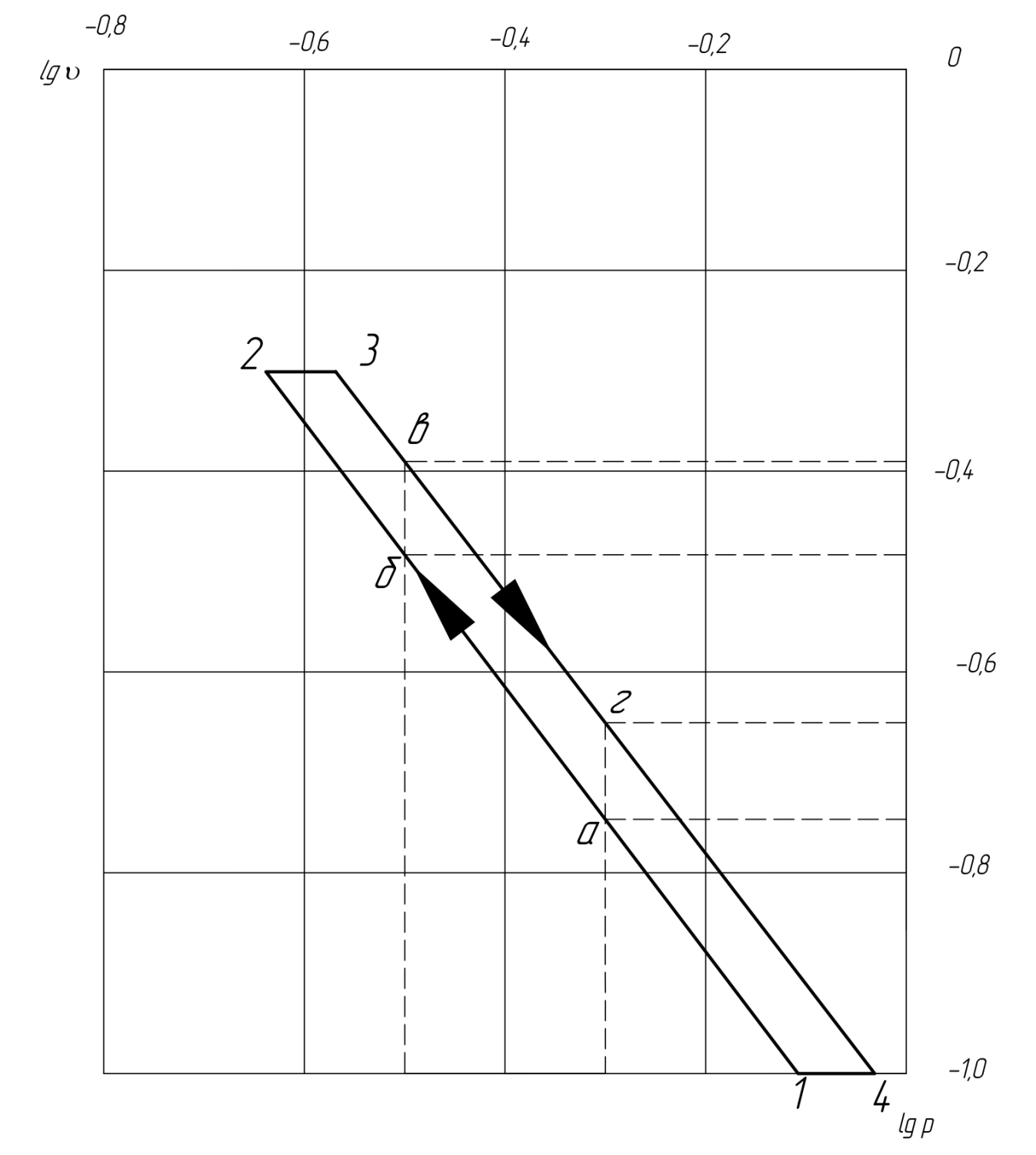 Рис.1Табл.5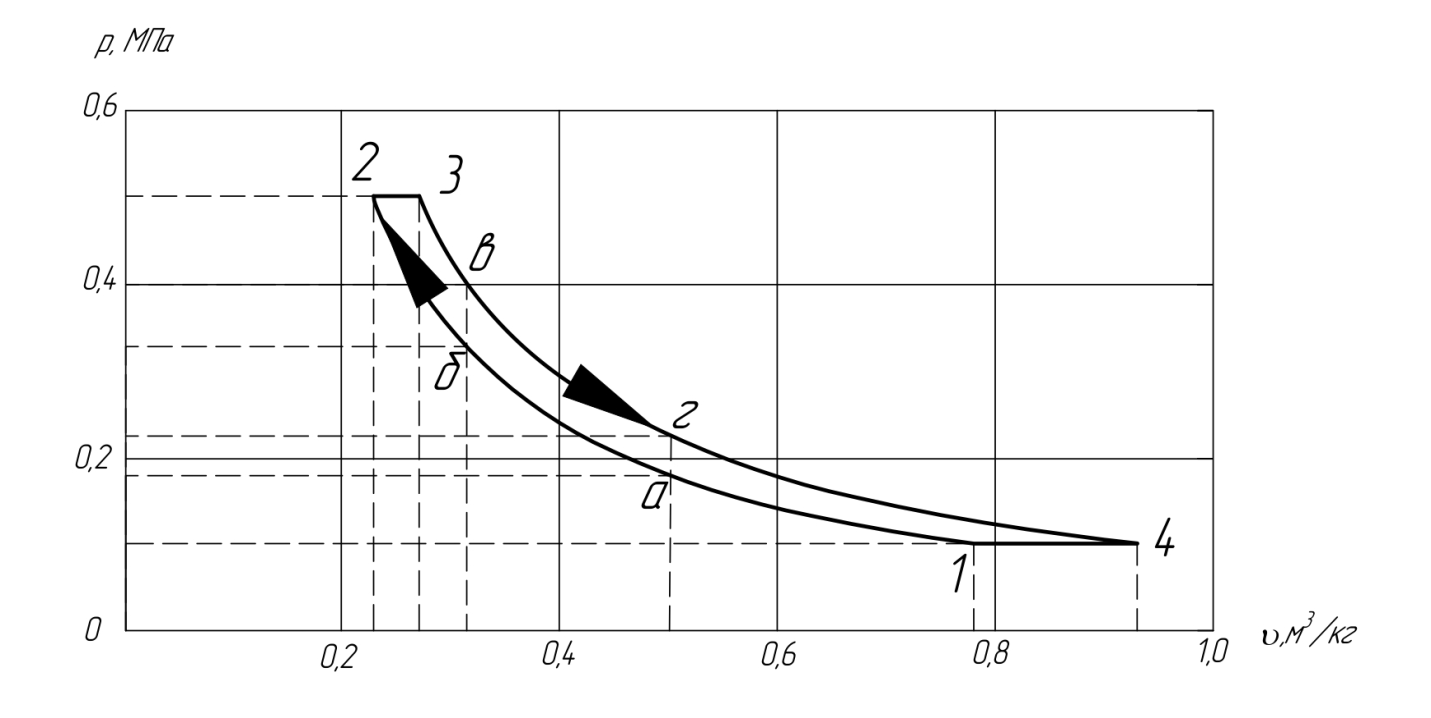 Рис.2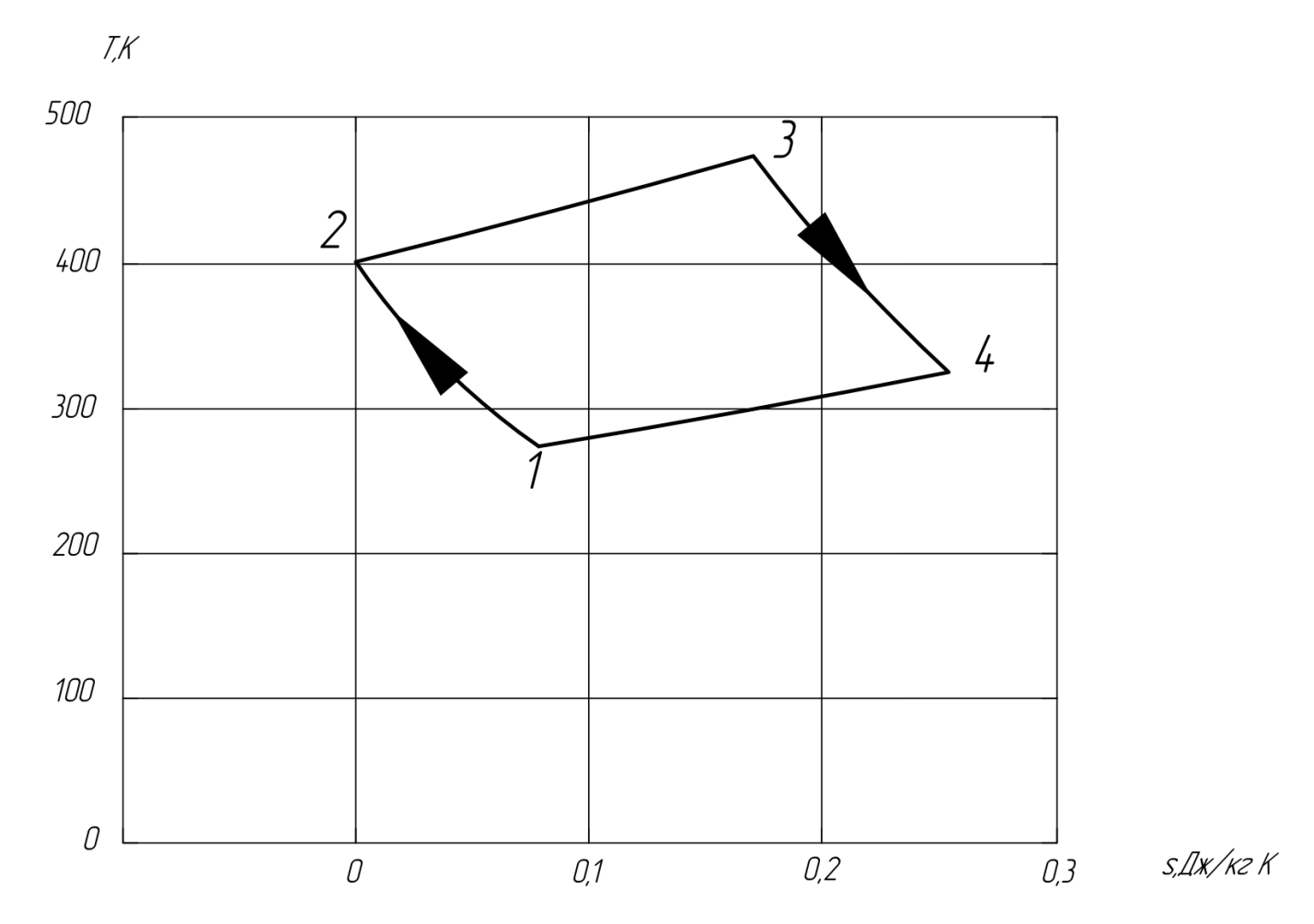 Рис.3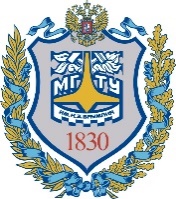 Министерство образования и науки Российской ФедерацииФедеральное государственное бюджетное образовательное учреждение высшего образования«Московский государственный технический университетимени Н.Э. Баумана(национальный исследовательский университет)»(МГТУ им. Н.Э. Баумана)НомервариантаЗаданные параметры в основных точкахЗаданные параметры в основных точкахЗаданные параметры в основных точкахЗаданные параметры в основных точкахТип процесса и показатель политропыТип процесса и показатель политропыТип процесса и показатель политропыТип процесса и показатель политропыНомервариантаЗаданные параметры в основных точкахЗаданные параметры в основных точкахЗаданные параметры в основных точкахЗаданные параметры в основных точках1-22-33-44-15Точка1234Процессы1-21,32-301,0253-41,34-101,025СуммаСуммаСумма00026,4426,44Наименование величиныОбозначениеЕдиницаЗначениеПодведенное количество теплотыОтведенное количество теплотыРабота циклаРасполагаемая работа циклаТермический к.п.д.-Среднее индикаторное давлениеТочка1аб23вг4